Załącznik nr 4 do Regulaminu przetargu – Zdjęcia elewacjinumer sprawy nr: 1/LOG/22ZDJĘCIA  ELEWACJI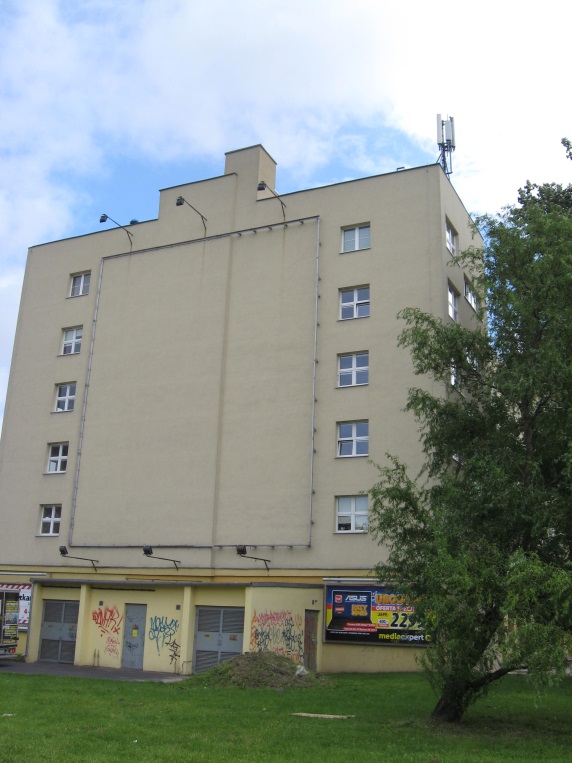 Elewacja od strony Galerii Dominikańskiej.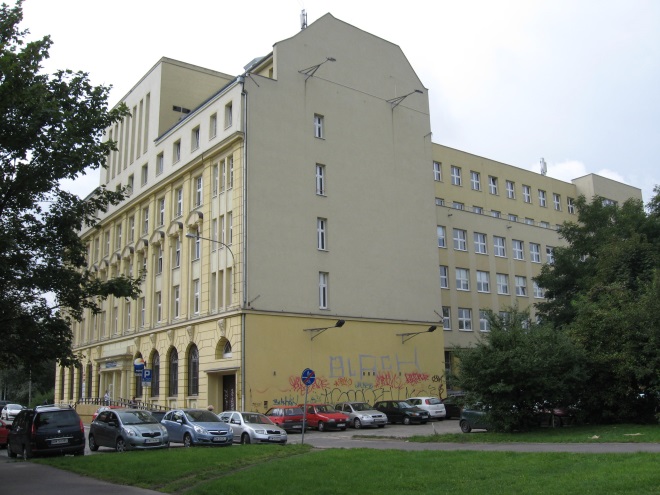 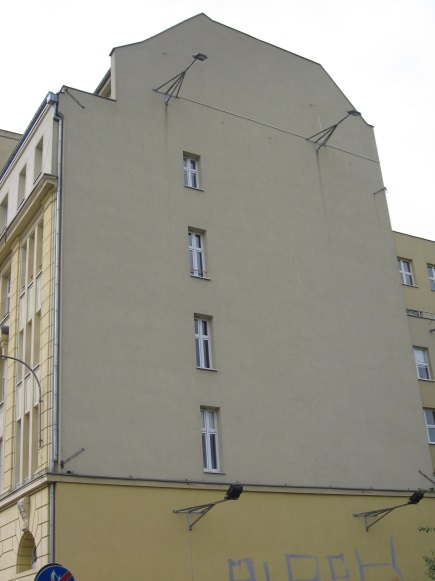 Elewacja od strony Mostów Grunwaldzkiego i Pokoju.